ΔΗΛΩΣΗ ΣΥΜΜΕΤΟΧΗΣ ΣΤΗΝ ΤΕΤΑΡΤΗ   ΦΡΟΝΤΙΣΤΗΡΙΑΚΗ ΑΣΚΗΣΗ    ΕΠΙΛΕΓΟΜΕΝΟ ΜΑΘΗΜΑ  «ΕΝΤΑΤΙΚΗ ΘΕΡΑΠΕΙΑ – ΑΝΑΝΗΨΗ – ΘΕΡΑΠΕΥΤΙΚΗ ΤΟΥ ΠΟΝΟΥ»Η 4η    φροντιστηριακή άσκηση  : Κλινική Προσέγγιση και Αντιμετώπιση του Ασθενή με Πόνο,  θα γίνει την Τρίτη 10/12/2019,  την Παρασκευή 13/12/2019   και   την Τρίτη 17/12/2019 στην αίθουσα διδασκαλίας της Κλινικής Αναισθησιολογίας και Εντατικής Θεραπείας στις 17:00 – 19:00.Λόγω προβλήματος στο   elearning.med.auth.gr η δήλωση θα γίνει τηλεφωνικά στη γραμματεία της κλινικής 2310994862 08:30 – 14:00Σε κάθε ομάδα θα συμμετέχουν μέχρι 20 φοιτητές. Από την Κλινική της Αναισθησιολογίας 4/12/2019ΕΛΛΗΝΙΚΗ ΔΗΜΟΚΡΑΤΙΑΤΜΗΜΑ ΙΑΤΡΙΚΗΣ ΤΜΗΜΑ ΙΑΤΡΙΚΗΣ ΤΜΗΜΑ ΙΑΤΡΙΚΗΣ 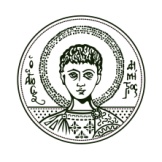 ΤΟΜΕΑΣ ΧΕΙΡΟΥΡΓΙΚΟΣΚΛΙΝΙΚΗ ΑΝΑΙΣΘΗΣΙΟΛΟΓΙΑΣ ΚΑΙ  ΕΝΤΑΤΙΚΗΣ ΘΕΡΑΠΕΙΑΣΔιευθυντής:  Αν. Καθηγητής Βασίλειος Γροσομανίδης e-mail:  e-mail:  vgrosoma@auth.grΤΟΜΕΑΣ ΧΕΙΡΟΥΡΓΙΚΟΣΚΛΙΝΙΚΗ ΑΝΑΙΣΘΗΣΙΟΛΟΓΙΑΣ ΚΑΙ  ΕΝΤΑΤΙΚΗΣ ΘΕΡΑΠΕΙΑΣΔιευθυντής:  Αν. Καθηγητής Βασίλειος Γροσομανίδης e-mail:  e-mail:  vgrosoma@auth.grΑΡΙΣΤΟΤΕΛΕΙΟΠΑΝΕΠΙΣΤΗΜΙΟΘΕΣΣΑΛΟΝΙΚΗΣΠληροφορίες: Ζαφειρή  Πασχαλίδου - Σάκκου Τηλ.:  2310-994862, - 994861,   Fax:-994860e-mail:  ahepa@anesthesiology.gr Κτίριο: Π.Γ.Ν. ΑΧΕΠΑ Θεσσαλονίκη,  4/12/2019